認定基準に該当するか事前相談を行う際には、次の情報をご用意ください。申請地から法42条に基づく道路に至るまでの最小幅員(ｍ)≧４ｍ43条2項1号認定に係る道の種別（公道・里道・私道など）計画建物の用途（戸建て住宅に限る。）道の状況がわかる図面、写真等上記の他、申請地及び43条2項1号認定に係る道の登記事項証明書(土地)の写し、申請地周辺の公図等が必要となる場合があります。【お問い合わせ先】　　　　　大阪府 住宅まちづくり部 建築指導室 審査指導課　確認・検査グループ　　　　　　　　　　　　　　　　　　　代表番号　　　06-6941-0351（内線3026）　　　　　　　　　　　　　　　　　　　ダイヤルイン　06-6210-9724　　　　　　　　　　　　　　　　　　　ファックス　　06-6210-9719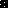 